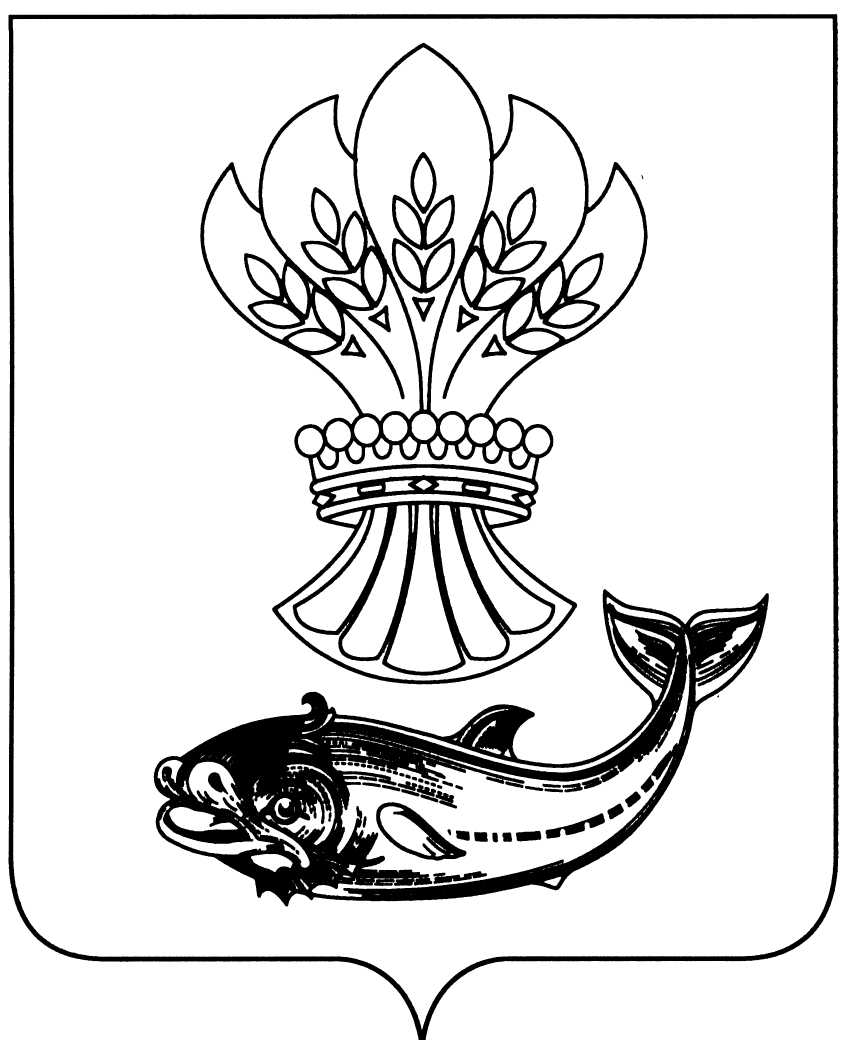 АДМИНИСТРАЦИЯПАНИНСКОГО МУНИЦИПАЛЬНОГО РАЙОНА ВОРОНЕЖСКОЙ ОБЛАСТИПОСТАНОВЛЕНИЕ от 18.10.2021 № 362р.п. ПаниноОб утверждении отчетаоб исполнении муниципального бюджета Панинского муниципальногорайона Воронежской области за 9 месяцев 2021 года
 В соответствии со статьей 264.2 Бюджетного кодекса Российской Федерации администрация Панинского муниципального района Воронежской области постановляет:1. Утвердить прилагаемый отчет об исполнении бюджета Панинского муниципального района Воронежской области за 9 месяцев 2021 года. 2. Направить отчет об исполнении бюджета Панинского муниципального района Воронежской области за 9 месяцев 2021 года в Совет народных депутатов Панинского муниципального района Воронежской области.3. Настоящее постановление вступает в силу со дня его подписания.4. Опубликовать настоящее постановление в официальном периодическом печатном издании Панинского муниципального района Воронежской области «Панинский муниципальный вестник».5. Контроль за исполнением настоящего постановления оставляю за собой. Исполняющий обязанностиглавы Панинскогомуниципального района В.В. СолнцевУТВЕРЖДЕН постановлением администрации Панинского муниципального района Воронежской области от  от 18.10.2021 № 362УТВЕРЖДЕН постановлением администрации Панинского муниципального района Воронежской области от  от 18.10.2021 № 3621-Наименование показателя2-Утвержд. - бюджеты муниципальных районов2-Утвержд. - бюджеты муниципальных районов3-Исполнено - бюджеты муниципальных районов3-Исполнено - бюджеты муниципальных районовДоходы бюджета - Всего826 530 708,95826 530 708,95495 140 965,39495 140 965,39НАЛОГОВЫЕ И НЕНАЛОГОВЫЕ ДОХОДЫ150 732 100,00150 732 100,00162 623 173,35162 623 173,35НАЛОГИ НА ПРИБЫЛЬ, ДОХОДЫ72 078 000,0072 078 000,0054 838 362,7054 838 362,70Налог на доходы физических лиц72 078 000,0072 078 000,0054 838 362,7054 838 362,70Налог на доходы физических лиц с доходов, источником которых является налоговый агент, за исключением доходов, в отношении которых исчисление и уплата налога осуществляются в соответствии со статьями 227, 227.1 и 228 Налогового кодекса Российской Федерации69 915 000,0069 915 000,0052 124 594,0952 124 594,09Налог на доходы физических лиц с доходов, полученных от осуществления деятельности физическими лицами, зарегистрированными в качестве индивидуальных предпринимателей, нотариусов, занимающихся частной практикой, адвокатов, учредивших адвокатские кабинеты, и других лиц, занимающихся частной практикой в соответствии со статьей 227 Налогового кодекса Российской Федерации721 000,00721 000,001 626 474,461 626 474,46Налог на доходы физических лиц с доходов, полученных физическими лицами в соответствии со статьей 228 Налогового кодекса Российской Федерации1 442 000,001 442 000,00845 210,16845 210,16Налог на доходы физических лиц в части суммы налога, превышающей 650 000 рублей, относящейся к части налоговой базы, превышающей 5 000 000 рублей (за исключением налога на доходы физических лиц с сумм прибыли контролируемой иностранной компании, в том числе фиксированной прибыли контролируемой иностранной компании)0,000,00242 083,99242 083,99НАЛОГИ НА ТОВАРЫ (РАБОТЫ, УСЛУГИ), РЕАЛИЗУЕМЫЕ НА ТЕРРИТОРИИ РОССИЙСКОЙ ФЕДЕРАЦИИ14 187 000,0014 187 000,0010 519 790,9210 519 790,92Акцизы по подакцизным товарам (продукции), производимым на территории Российской Федерации14 187 000,0014 187 000,0010 519 790,9210 519 790,92Доходы от уплаты акцизов на дизельное топливо, подлежащие распределению между бюджетами субъектов Российской Федерации и местными бюджетами с учетом установленных дифференцированных нормативов отчислений в местные бюджеты5 674 800,005 674 800,004 771 480,414 771 480,41Доходы от уплаты акцизов на дизельное топливо, подлежащие распределению между бюджетами субъектов Российской Федерации и местными бюджетами с учетом установленных дифференцированных нормативов отчислений в местные бюджеты (по нормативам, установленным федеральным законом о федеральном бюджете в целях формирования дорожных фондов субъектов Российской Федерации)5 674 800,005 674 800,004 771 480,414 771 480,41Доходы от уплаты акцизов на моторные масла для дизельных и (или) карбюраторных (инжекторных) двигателей, подлежащие распределению между бюджетами субъектов Российской Федерации и местными бюджетами с учетом установленных дифференцированных нормативов отчислений в местные бюджеты283 700,00283 700,0034 104,9734 104,97Доходы от уплаты акцизов на моторные масла для дизельных и (или) карбюраторных (инжекторных) двигателей, подлежащие распределению между бюджетами субъектов Российской Федерации и местными бюджетами с учетом установленных дифференцированных нормативов отчислений в местные бюджеты (по нормативам, установленным федеральным законом о федеральном бюджете в целях формирования дорожных фондов субъектов Российской Федерации)283 700,00283 700,0034 104,9734 104,97Доходы от уплаты акцизов на автомобильный бензин, подлежащие распределению между бюджетами субъектов Российской Федерации и местными бюджетами с учетом установленных дифференцированных нормативов отчислений в местные бюджеты8 228 500,008 228 500,006 556 540,166 556 540,16Доходы от уплаты акцизов на автомобильный бензин, подлежащие распределению между бюджетами субъектов Российской Федерации и местными бюджетами с учетом установленных дифференцированных нормативов отчислений в местные бюджеты (по нормативам, установленным федеральным законом о федеральном бюджете в целях формирования дорожных фондов субъектов Российской Федерации)8 228 500,008 228 500,006 556 540,166 556 540,16Доходы от уплаты акцизов на прямогонный бензин, подлежащие распределению между бюджетами субъектов Российской Федерации и местными бюджетами с учетом установленных дифференцированных нормативов отчислений в местные бюджеты0,000,00-842 334,62-842 334,62Доходы от уплаты акцизов на прямогонный бензин, подлежащие распределению между бюджетами субъектов Российской Федерации и местными бюджетами с учетом установленных дифференцированных нормативов отчислений в местные бюджеты (по нормативам, установленным федеральным законом о федеральном бюджете в целях формирования дорожных фондов субъектов Российской Федерации)0,000,00-842 334,62-842 334,62НАЛОГИ НА СОВОКУПНЫЙ ДОХОД7 540 000,007 540 000,0014 862 444,6614 862 444,66Налог, взимаемый в связи с применением упрощенной системы налогообложения2 740 000,002 740 000,002 757 945,232 757 945,23Налог, взимаемый с налогоплательщиков, выбравших в качестве объекта налогообложения доходы2 137 200,002 137 200,002 229 913,922 229 913,92Налог, взимаемый с налогоплательщиков, выбравших в качестве объекта налогообложения доходы2 137 200,002 137 200,002 229 913,922 229 913,92Налог, взимаемый с налогоплательщиков, выбравших в качестве объекта налогообложения доходы, уменьшенные на величину расходов602 800,00602 800,00528 031,31528 031,31Налог, взимаемый с налогоплательщиков, выбравших в качестве объекта налогообложения доходы, уменьшенные на величину расходов (в том числе минимальный налог, зачисляемый в бюджеты субъектов Российской Федерации)602 800,00602 800,00528 031,31528 031,31Единый налог на вмененный доход для отдельных видов деятельности781 000,00781 000,001 187 002,941 187 002,94Единый налог на вмененный доход для отдельных видов деятельности781 000,00781 000,001 186 991,681 186 991,68Единый налог на вмененный доход для отдельных видов деятельности (за налоговые периоды, истекшие до 1 января 2011 года)0,000,0011,2611,26Единый сельскохозяйственный налог3 869 000,003 869 000,008 745 593,738 745 593,73Единый сельскохозяйственный налог3 869 000,003 869 000,008 745 593,738 745 593,73Налог, взимаемый в связи с применением патентной системы налогообложения150 000,00150 000,002 171 902,762 171 902,76Налог, взимаемый в связи с применением патентной системы налогообложения, зачисляемый в бюджеты муниципальных районов5150 000,00150 000,002 171 902,762 171 902,76ГОСУДАРСТВЕННАЯ ПОШЛИНА2 700 000,002 700 000,002 440 641,952 440 641,95Государственная пошлина по делам, рассматриваемым в судах общей юрисдикции, мировыми судьями2 700 000,002 700 000,002 440 641,952 440 641,95Государственная пошлина по делам, рассматриваемым в судах общей юрисдикции, мировыми судьями (за исключением Верховного Суда Российской Федерации)2 700 000,002 700 000,002 440 641,952 440 641,95ЗАДОЛЖЕННОСТЬ И ПЕРЕРАСЧЕТЫ ПО ОТМЕНЕННЫМ НАЛОГАМ, СБОРАМ И ИНЫМ ОБЯЗАТЕЛЬНЫМ ПЛАТЕЖАМ0,000,004,374,37Налоги на имущество0,000,004,374,37Налог с имущества, переходящего в порядке наследования или дарения0,000,004,374,37ДОХОДЫ ОТ ИСПОЛЬЗОВАНИЯ ИМУЩЕСТВА, НАХОДЯЩЕГОСЯ В ГОСУДАРСТВЕННОЙ И МУНИЦИПАЛЬНОЙ СОБСТВЕННОСТИ14 500 000,0014 500 000,003 172 398,083 172 398,08Доходы, получаемые в виде арендной либо иной платы за передачу в возмездное пользование государственного и муниципального имущества (за исключением имущества бюджетных и автономных учреждений, а также имущества государственных и муниципальных унитарных предприятий, в том числе казенных)14 500 000,0014 500 000,003 172 398,083 172 398,08Доходы, получаемые в виде арендной платы за земельные участки, государственная собственность на которые не разграничена, а также средства от продажи права на заключение договоров аренды указанных земельных участков14 000 000,0014 000 000,002 887 982,902 887 982,90Доходы, получаемые в виде арендной платы за земельные участки, государственная собственность на которые не разграничена и которые расположены в границах сельских поселений и межселенных территорий муниципальных районов, а также средства от продажи права на заключение договоров аренды указанных земельных участков12 093 000,0012 093 000,002 406 612,612 406 612,61Доходы, получаемые в виде арендной платы за земельные участки, государственная собственность на которые не разграничена и которые расположены в границах городских поселений, а также средства от продажи права на заключение договоров аренды указанных земельных участков1 907 000,001 907 000,00481 370,29481 370,29Доходы от сдачи в аренду имущества, находящегося в оперативном управлении органов государственной власти, органов местного самоуправления, органов управления государственными внебюджетными фондами и созданных ими учреждений (за исключением имущества бюджетных и автономных учреждений)500 000,00500 000,00284 415,18284 415,18Доходы от сдачи в аренду имущества, находящегося в оперативном управлении органов управления муниципальных районов и созданных ими учреждений (за исключением имущества муниципальных бюджетных и автономных учреждений)500 000,00500 000,00284 415,18284 415,18ПЛАТЕЖИ ПРИ ПОЛЬЗОВАНИИ ПРИРОДНЫМИ РЕСУРСАМИ230 000,00230 000,00114 379,56114 379,56Плата за негативное воздействие на окружающую среду230 000,00230 000,00114 379,56114 379,56Плата за выбросы загрязняющих веществ в атмосферный воздух стационарными объектами766 000,0066 000,0078 073,7478 073,74Плата за сбросы загрязняющих веществ в водные объекты1 000,001 000,000,000,00Плата за размещение отходов производства и потребления163 000,00163 000,0036 305,8236 305,82Плата за размещение отходов производства163 000,00163 000,0036 141,0936 141,09Плата за размещение твердых коммунальных отходов0,000,00164,73164,73ДОХОДЫ ОТ ОКАЗАНИЯ ПЛАТНЫХ УСЛУГ И КОМПЕНСАЦИИ ЗАТРАТ ГОСУДАРСТВА6 604 000,006 604 000,004 274 565,584 274 565,58Доходы от оказания платных услуг (работ)6 604 000,006 604 000,004 094 565,584 094 565,58Прочие доходы от оказания платных услуг (работ)6 604 000,006 604 000,004 094 565,584 094 565,58Прочие доходы от оказания платных услуг (работ) получателями средств бюджетов муниципальных районов6 604 000,006 604 000,004 094 565,584 094 565,58Прочие доходы от оказания платных услуг (работ) получателями средств бюджетов городских поселений0,000,000,000,00Доходы от компенсации затрат государства0,000,00180 000,00180 000,00Прочие доходы от компенсации затрат государства0,000,00180 000,00180 000,00Прочие доходы от компенсации затрат бюджетов муниципальных районов0,000,00180 000,00180 000,00ДОХОДЫ ОТ ПРОДАЖИ МАТЕРИАЛЬНЫХ И НЕМАТЕРИАЛЬНЫХ АКТИВОВ31 393 100,0031 393 100,0071 938 120,5071 938 120,50Доходы от реализации имущества, находящегося в государственной и муниципальной собственности (за исключением движимого имущества бюджетных и автономных учреждений, а также имущества государственных и муниципальных унитарных предприятий, в том числе казенных)0,000,00148 200,00148 200,00Доходы от реализации имущества, находящегося в собственности муниципальных районов (за исключением движимого имущества муниципальных бюджетных и автономных учреждений, а также имущества муниципальных унитарных предприятий, в том числе казенных), в части реализации основных средств по указанному имуществу0,000,00148 200,00148 200,00Доходы от реализации иного имущества, находящегося в собственности муниципальных районов (за исключением имущества муниципальных бюджетных и автономных учреждений, а также имущества муниципальных унитарных предприятий, в том числе казенных), в части реализации основных средств по указанному имуществу0,000,00148 200,00148 200,00Доходы от продажи земельных участков, находящихся в государственной и муниципальной собственности31 393 100,0031 393 100,0071 789 920,5071 789 920,50Доходы от продажи земельных участков, государственная собственность на которые не разграничена31 393 100,0031 393 100,0071 789 920,5071 789 920,50Доходы от продажи земельных участков, государственная собственность на которые не разграничена и которые расположены в границах сельских поселений и межселенных территорий муниципальных районов31 393 100,0031 393 100,0071 273 889,5071 273 889,50Доходы от продажи земельных участков, государственная собственность на которые не разграничена и которые расположены в границах городских поселений0,000,00516 031,00516 031,00ШТРАФЫ, САНКЦИИ, ВОЗМЕЩЕНИЕ УЩЕРБА1 500 000,001 500 000,00342 071,13342 071,13Административные штрафы, установленные Кодексом Российской Федерации об административных правонарушениях1 490 000,001 490 000,00317 221,13317 221,13Административные штрафы, установленные главой 5 Кодекса Российской Федерации об административных правонарушениях, за административные правонарушения, посягающие на права граждан30 000,0030 000,00549,74549,74Административные штрафы, установленные главой 5 Кодекса Российской Федерации об административных правонарушениях, за административные правонарушения, посягающие на права граждан, налагаемые мировыми судьями, комиссиями по делам несовершеннолетних и защите их прав30 000,0030 000,00549,74549,74Административные штрафы, установленные главой 6 Кодекса Российской Федерации об административных правонарушениях, за административные правонарушения, посягающие на здоровье, санитарно-эпидемиологическое благополучие населения и общественную нравственность0,000,0028 008,7028 008,70Административные штрафы, установленные главой 6 Кодекса Российской Федерации об административных правонарушениях, за административные правонарушения, посягающие на здоровье, санитарно-эпидемиологическое благополучие населения и общественную нравственность, налагаемые мировыми судьями, комиссиями по делам несовершеннолетних и защите их прав0,000,0028 008,7028 008,70Административные штрафы, установленные главой 7 Кодекса Российской Федерации об административных правонарушениях, за административные правонарушения в области охраны собственности0,000,009 950,009 950,00Административные штрафы, установленные главой 7 Кодекса Российской Федерации об административных правонарушениях, за административные правонарушения в области охраны собственности, налагаемые мировыми судьями, комиссиями по делам несовершеннолетних и защите их прав0,000,009 950,009 950,00Административные штрафы, установленные главой 8 Кодекса Российской Федерации об административных правонарушениях, за административные правонарушения в области охраны окружающей среды и природопользования6 000,006 000,009 761,579 761,57Административные штрафы, установленные главой 8 Кодекса Российской Федерации об административных правонарушениях, за административные правонарушения в области охраны окружающей среды и природопользования, налагаемые мировыми судьями, комиссиями по делам несовершеннолетних и защите их прав6 000,006 000,009 761,579 761,57Административные штрафы, установленные главой 10 Кодекса Российской Федерации об административных правонарушениях, за административные правонарушения в сельском хозяйстве, ветеринарии и мелиорации земель20 000,0020 000,000,000,00Административные штрафы, установленные главой 10 Кодекса Российской Федерации об административных правонарушениях, за административные правонарушения в сельском хозяйстве, ветеринарии и мелиорации земель, налагаемые мировыми судьями, комиссиями по делам несовершеннолетних и защите их прав20 000,0020 000,000,000,00Административные штрафы, установленные главой 12 Кодекса Российской Федерации об административных правонарушениях, за административные правонарушения в области дорожного движения34 000,0034 000,000,000,00Административные штрафы, установленные главой 12 Кодекса Российской Федерации об административных правонарушениях, за административные правонарушения в области дорожного движения, налагаемые мировыми судьями, комиссиями по делам несовершеннолетних и защите их прав34 000,0034 000,000,000,00Административные штрафы, установленные главой 14 Кодекса Российской Федерации об административных правонарушениях, за административные правонарушения в области предпринимательской деятельности и деятельности саморегулируемых организаций850 000,00850 000,0011 299,4811 299,48Административные штрафы, установленные главой 14 Кодекса Российской Федерации об административных правонарушениях, за административные правонарушения в области предпринимательской деятельности и деятельности саморегулируемых организаций, налагаемые мировыми судьями, комиссиями по делам несовершеннолетних и защите их прав850 000,00850 000,0011 299,4811 299,48Административные штрафы, установленные главой 15 Кодекса Российской Федерации об административных правонарушениях, за административные правонарушения в области финансов, налогов и сборов, страхования, рынка ценных бумаг60 000,0060 000,005 150,005 150,00Административные штрафы, установленные главой 15 Кодекса Российской Федерации об административных правонарушениях, за административные правонарушения в области финансов, налогов и сборов, страхования, рынка ценных бумаг (за исключением штрафов, указанных в пункте 6 статьи 46 Бюджетного кодекса Российской Федерации), налагаемые мировыми судьями, комиссиями по делам несовершеннолетних и защите их прав60 000,0060 000,005 150,005 150,00Административные штрафы, установленные главой 17 Кодекса Российской Федерации об административных правонарушениях, за административные правонарушения, посягающие на институты государственной власти0,000,003 000,003 000,00Административные штрафы, установленные главой 17 Кодекса Российской Федерации об административных правонарушениях, за административные правонарушения, посягающие на институты государственной власти, налагаемые мировыми судьями, комиссиями по делам несовершеннолетних и защите их прав0,000,003 000,003 000,00Административные штрафы, установленные главой 19 Кодекса Российской Федерации об административных правонарушениях, за административные правонарушения против порядка управления195 000,00195 000,0056 745,7656 745,76Административные штрафы, установленные главой 19 Кодекса Российской Федерации об административных правонарушениях, за административные правонарушения против порядка управления, налагаемые мировыми судьями, комиссиями по делам несовершеннолетних и защите их прав195 000,00195 000,0056 745,7656 745,76Административные штрафы, установленные главой 20 Кодекса Российской Федерации об административных правонарушениях, за административные правонарушения, посягающие на общественный порядок и общественную безопасность295 000,00295 000,00192 755,88192 755,88Административные штрафы, установленные главой 20 Кодекса Российской Федерации об административных правонарушениях, за административные правонарушения, посягающие на общественный порядок и общественную безопасность, налагаемые мировыми судьями, комиссиями по делам несовершеннолетних и защите их прав295 000,00295 000,00192 755,88192 755,88Штрафы, неустойки, пени, уплаченные в соответствии с законом или договором в случае неисполнения или ненадлежащего исполнения обязательств перед государственным (муниципальным) органом, органом управления государственным внебюджетным фондом, казенным учреждением, Центральным банком Российской Федерации, иной организацией, действующей от имени Российской Федерации10 000,0010 000,007 817,147 817,14Штрафы, неустойки, пени, уплаченные в случае просрочки исполнения поставщиком (подрядчиком, исполнителем) обязательств, предусмотренных государственным (муниципальным) контрактом0,000,007 817,147 817,14Штрафы, неустойки, пени, уплаченные в случае просрочки исполнения поставщиком (подрядчиком, исполнителем) обязательств, предусмотренных муниципальным контрактом, заключенным муниципальным органом, казенным учреждением муниципального района0,000,007 817,147 817,14Иные штрафы, неустойки, пени, уплаченные в соответствии с законом или договором в случае неисполнения или ненадлежащего исполнения обязательств перед государственным (муниципальным) органом, казенным учреждением, Центральным банком Российской Федерации, государственной корпорацией10 000,0010 000,000,000,00Иные штрафы, неустойки, пени, уплаченные в соответствии с законом или договором в случае неисполнения или ненадлежащего исполнения обязательств перед муниципальным органом, (муниципальным казенным учреждением) муниципального района10 000,0010 000,000,000,00Платежи в целях возмещения причиненного ущерба (убытков)0,000,0017 032,8617 032,86Доходы от денежных взысканий (штрафов), поступающие в счет погашения задолженности, образовавшейся до 1 января 2020 года, подлежащие зачислению в бюджеты бюджетной системы Российской Федерации по нормативам, действовавшим в 2019 году0,000,0017 032,8617 032,86Доходы от денежных взысканий (штрафов), поступающие в счет погашения задолженности, образовавшейся до 1 января 2020 года, подлежащие зачислению в бюджет муниципального образования по нормативам, действовавшим в 2019 году0,000,0033 671,0633 671,06Доходы от денежных взысканий (штрафов), поступающие в счет погашения задолженности, образовавшейся до 1 января 2020 года, подлежащие зачислению в федеральный бюджет и бюджет муниципального образования по нормативам, действовавшим в 2019 году0,000,00-16 638,20-16 638,20ПРОЧИЕ НЕНАЛОГОВЫЕ ДОХОДЫ0,000,00120 393,90120 393,90Невыясненные поступления0,000,00-8 892,10-8 892,10Невыясненные поступления, зачисляемые в бюджеты муниципальных районов0,000,00-8 892,10-8 892,10Прочие неналоговые доходы0,000,00129 286,00129 286,00Прочие неналоговые доходы бюджетов муниципальных районов0,000,00129 286,00129 286,00БЕЗВОЗМЕЗДНЫЕ ПОСТУПЛЕНИЯ675 798 608,95675 798 608,95332 517 792,04332 517 792,04БЕЗВОЗМЕЗДНЫЕ ПОСТУПЛЕНИЯ ОТ ДРУГИХ БЮДЖЕТОВ БЮДЖЕТНОЙ СИСТЕМЫ РОССИЙСКОЙ ФЕДЕРАЦИИ675 798 608,95675 798 608,95328 698 770,10328 698 770,10Дотации бюджетам бюджетной системы Российской Федерации76 019 000,0076 019 000,0063 349 200,0063 349 200,00Дотации на выравнивание бюджетной обеспеченности76 019 000,0076 019 000,0063 349 200,0063 349 200,00Дотации бюджетам муниципальных районов на выравнивание бюджетной обеспеченности из бюджета субъекта Российской Федерации76 019 000,0076 019 000,0063 349 200,0063 349 200,00Субсидии бюджетам бюджетной системы Российской Федерации (межбюджетные субсидии)362 054 037,00362 054 037,0083 319 668,9483 319 668,94Субсидии бюджетам на строительство, модернизацию, ремонт и содержание автомобильных дорог общего пользования, в том числе дорог в поселениях (за исключением автомобильных дорог федерального значения)2 000 000,002 000 000,000,000,00Субсидии бюджетам муниципальных районов на строительство, модернизацию, ремонт и содержание автомобильных дорог общего пользования, в том числе дорог в поселениях (за исключением автомобильных дорог федерального значения)2 000 000,002 000 000,000,000,00Субсидии бюджетам на софинансирование капитальных вложений в объекты муниципальной собственности80 648 800,0080 648 800,0015 991 438,1115 991 438,11Субсидии бюджетам муниципальных районов на софинансирование капитальных вложений в объекты муниципальной собственности80 648 800,0080 648 800,0015 991 438,1115 991 438,11Субсидии бюджетам на осуществление дорожной деятельности в отношении автомобильных дорог общего пользования, а также капитального ремонта и ремонта дворовых территорий многоквартирных домов, проездов к дворовым территориям многоквартирных домов населенных пунктов69 945 700,0069 945 700,0010 054 856,6510 054 856,65Субсидии бюджетам муниципальных районов на осуществление дорожной деятельности в отношении автомобильных дорог общего пользования, а также капитального ремонта и ремонта дворовых территорий многоквартирных домов, проездов к дворовым территориям многоквартирных домов населенных пунктов69 945 700,0069 945 700,0010 054 856,6510 054 856,65Субсидии бюджетам на создание в общеобразовательных организациях, расположенных в сельской местности и малых городах, условий для занятий физической культурой и спортом1 616 327,001 616 327,001 616 326,531 616 326,53Субсидии бюджетам муниципальных районов на создание в общеобразовательных организациях, расположенных в сельской местности и малых городах, условий для занятий физической культурой и спортом1 616 327,001 616 327,001 616 326,531 616 326,53Субсидии бюджетам на создание и обеспечение функционирования центров образования естественно-научной и технологической направленностей в общеобразовательных организациях, расположенных в сельской местности и малых городах7 624 294,007 624 294,001 837 942,821 837 942,82Субсидии бюджетам муниципальных районов на создание и обеспечение функционирования центров образования естественно-научной и технологической направленностей в общеобразовательных организациях, расположенных в сельской местности и малых городах7 624 294,007 624 294,001 837 942,821 837 942,82Субсидии бюджетам на обеспечение образовательных организаций материально-технической базой для внедрения цифровой образовательной среды3 799 106,003 799 106,0069 929,7069 929,70Субсидии бюджетам муниципальных районов на обеспечение образовательных организаций материально-технической базой для внедрения цифровой образовательной среды3 799 106,003 799 106,0069 929,7069 929,70Субсидии бюджетам на строительство и реконструкцию (модернизацию) объектов питьевого водоснабжения26 639 000,0026 639 000,006 134 363,076 134 363,07Субсидии бюджетам муниципальных районов на строительство и реконструкцию (модернизацию) объектов питьевого водоснабжения26 639 000,0026 639 000,006 134 363,076 134 363,07Субсидии бюджетам на организацию бесплатного горячего питания обучающихся, получающих начальное общее образование в государственных и муниципальных образовательных организациях7 489 600,007 489 600,003 231 399,393 231 399,39Субсидии бюджетам муниципальных районов на организацию бесплатного горячего питания обучающихся, получающих начальное общее образование в государственных и муниципальных образовательных организациях7 489 600,007 489 600,003 231 399,393 231 399,39Субсидии бюджетам на создание новых мест в образовательных организациях различных типов для реализации дополнительных общеразвивающих программ всех направленностей1 392 540,001 392 540,001 392 538,321 392 538,32Субсидии бюджетам муниципальных районов на создание новых мест в образовательных организациях различных типов для реализации дополнительных общеразвивающих программ всех направленностей1 392 540,001 392 540,001 392 538,321 392 538,32Субсидии бюджетам на реализацию мероприятий по обеспечению жильем молодых семей2 683 500,002 683 500,002 683 500,002 683 500,00Субсидии бюджетам муниципальных районов на реализацию мероприятий по обеспечению жильем молодых семей2 683 500,002 683 500,002 683 500,002 683 500,00Субсидии бюджетам на поддержку отрасли культуры24 320 800,0024 320 800,0024 320 705,8924 320 705,89Субсидии бюджетам муниципальных районов на поддержку отрасли культуры24 320 800,0024 320 800,0024 320 705,8924 320 705,89Субсидии бюджетам за счет средств резервного фонда Правительства Российской Федерации107 704 200,00107 704 200,008 227 744,268 227 744,26Субсидии бюджетам муниципальных районов за счет средств резервного фонда Правительства Российской Федерации107 704 200,00107 704 200,008 227 744,268 227 744,26Прочие субсидии26 190 170,0026 190 170,007 758 924,207 758 924,20Прочие субсидии бюджетам муниципальных районов26 190 170,0026 190 170,007 758 924,207 758 924,20Субвенции бюджетам бюджетной системы Российской Федерации188 304 600,00188 304 600,00139 936 578,13139 936 578,13Субвенции местным бюджетам на выполнение передаваемых полномочий субъектов Российской Федерации5 570 000,005 570 000,004 576 200,004 576 200,00Субвенции бюджетам муниципальных районов на выполнение передаваемых полномочий субъектов Российской Федерации5 570 000,005 570 000,004 576 200,004 576 200,00Субвенции бюджетам на компенсацию части платы, взимаемой с родителей (законных представителей) за присмотр и уход за детьми, посещающими образовательные организации, реализующие образовательные программы дошкольного образования152 000,00152 000,0060 951,8560 951,85Субвенции бюджетам муниципальных районов на компенсацию части платы, взимаемой с родителей (законных представителей) за присмотр и уход за детьми, посещающими образовательные организации, реализующие образовательные программы дошкольного образования152 000,00152 000,0060 951,8560 951,85Субвенции бюджетам на выплату единовременного пособия при всех формах устройства детей, лишенных родительского попечения, в семью447 100,00447 100,00314 892,04314 892,04Субвенции бюджетам муниципальных районов на выплату единовременного пособия при всех формах устройства детей, лишенных родительского попечения, в семью447 100,00447 100,00314 892,04314 892,04Субвенции бюджетам на проведение Всероссийской переписи населения 2020 года362 900,00362 900,000,000,00Субвенции бюджетам муниципальных районов на проведение Всероссийской переписи населения 2020 года362 900,00362 900,000,000,00Единая субвенция местным бюджетам10 079 900,0010 079 900,006 980 234,246 980 234,24Единая субвенция бюджетам муниципальных районов10 079 900,0010 079 900,006 980 234,246 980 234,24Прочие субвенции171 692 700,00171 692 700,00128 004 300,00128 004 300,00Прочие субвенции бюджетам муниципальных районов171 692 700,00171 692 700,00128 004 300,00128 004 300,00Иные межбюджетные трансферты49 420 971,9549 420 971,9542 093 323,0342 093 323,03Межбюджетные трансферты, передаваемые бюджетам муниципальных образований на осуществление части полномочий по решению вопросов местного значения в соответствии с заключенными соглашениями11 591 078,9511 591 078,957 450 732,567 450 732,56Межбюджетные трансферты, передаваемые бюджетам муниципальных районов из бюджетов поселений на осуществление части полномочий по решению вопросов местного значения в соответствии с заключенными соглашениями11 591 078,9511 591 078,957 450 732,567 450 732,56Межбюджетные трансферты, передаваемые бюджетам для компенсации дополнительных расходов, возникших в результате решений, принятых органами власти другого уровня25 362 393,0025 362 393,0025 362 393,0025 362 393,00Межбюджетные трансферты, передаваемые бюджетам муниципальных районов для компенсации дополнительных расходов, возникших в результате решений, принятых органами власти другого уровня25 362 393,0025 362 393,0025 362 393,0025 362 393,00Межбюджетные трансферты, передаваемые бюджетам на ежемесячное денежное вознаграждение за классное руководство педагогическим работникам государственных и муниципальных общеобразовательных организаций12 343 000,0012 343 000,009 186 154,849 186 154,84Межбюджетные трансферты, передаваемые бюджетам муниципальных районов на ежемесячное денежное вознаграждение за классное руководство педагогическим работникам государственных и муниципальных общеобразовательных организаций12 343 000,0012 343 000,009 186 154,849 186 154,84Прочие межбюджетные трансферты, передаваемые бюджетам124 500,00124 500,0094 042,6394 042,63Прочие межбюджетные трансферты, передаваемые бюджетам муниципальных районов124 500,00124 500,0094 042,6394 042,63ПРОЧИЕ БЕЗВОЗМЕЗДНЫЕ ПОСТУПЛЕНИЯ0,000,003 826 221,863 826 221,86Прочие безвозмездные поступления в бюджеты муниципальных районов0,000,003 826 221,863 826 221,86Прочие безвозмездные поступления в бюджеты муниципальных районов0,000,003 826 221,863 826 221,86ВОЗВРАТ ОСТАТКОВ СУБСИДИЙ, СУБВЕНЦИЙ И ИНЫХ МЕЖБЮДЖЕТНЫХ ТРАНСФЕРТОВ, ИМЕЮЩИХ ЦЕЛЕВОЕ НАЗНАЧЕНИЕ, ПРОШЛЫХ ЛЕТ0,000,00-7 199,92-7 199,92Возврат остатков субсидий, субвенций и иных межбюджетных трансфертов, имеющих целевое назначение, прошлых лет из бюджетов муниципальных районов0,000,00-7 199,92-7 199,92Возврат прочих остатков субсидий, субвенций и иных межбюджетных трансфертов, имеющих целевое назначение, прошлых лет из бюджетов муниципальных районов0,000,00-7 199,92-7 199,92Расходы - всего861 126 762,53861 126 762,53396 528 487,15396 528 487,15ОБЩЕГОСУДАРСТВЕННЫЕ ВОПРОСЫ46 439 277,5446 439 277,5429 587 533,6529 587 533,65Функционирование высшего должностного лица субъекта Российской Федерации и муниципального образования2 810 800,002 810 800,001 624 036,051 624 036,05Расходы на выплаты персоналу в целях обеспечения выполнения функций государственными (муниципальными) органами, казенными учреждениями, органами управления государственными внебюджетными фондами2 810 800,002 810 800,001 624 036,051 624 036,05Расходы на выплаты персоналу государственных (муниципальных) органов2 810 800,002 810 800,001 624 036,051 624 036,05Фонд оплаты труда государственных (муниципальных) органов2 278 400,002 278 400,001 256 172,581 256 172,58Взносы по обязательному социальному страхованию на выплаты денежного содержания и иные выплаты работникам государственных (муниципальных) органов532 400,00532 400,00367 863,47367 863,47Функционирование законодательных (представительных) органов государственной власти и представительных органов муниципальных образований984 500,00984 500,00421 207,96421 207,96Расходы на выплаты персоналу в целях обеспечения выполнения функций государственными (муниципальными) органами, казенными учреждениями, органами управления государственными внебюджетными фондами977 300,00977 300,00414 607,96414 607,96Расходы на выплаты персоналу государственных (муниципальных) органов977 300,00977 300,00414 607,96414 607,96Фонд оплаты труда государственных (муниципальных) органов752 500,00752 500,00319 367,08319 367,08Взносы по обязательному социальному страхованию на выплаты денежного содержания и иные выплаты работникам государственных (муниципальных) органов224 800,00224 800,0095 240,8895 240,88Закупка товаров, работ и услуг для обеспечения государственных (муниципальных) нужд7 200,007 200,006 600,006 600,00Иные закупки товаров, работ и услуг для обеспечения государственных (муниципальных) нужд7 200,007 200,006 600,006 600,00Закупка товаров, работ, услуг в сфере информационно-коммуникационных технологий7 200,007 200,006 600,006 600,00Функционирование Правительства Российской Федерации, высших исполнительных органов государственной власти субъектов Российской Федерации, местных администраций17 795 608,7717 795 608,7713 671 976,7013 671 976,70Расходы на выплаты персоналу в целях обеспечения выполнения функций государственными (муниципальными) органами, казенными учреждениями, органами управления государственными внебюджетными фондами12 916 200,0012 916 200,0010 045 066,5610 045 066,56Расходы на выплаты персоналу государственных (муниципальных) органов12 916 200,0012 916 200,0010 045 066,5610 045 066,56Фонд оплаты труда государственных (муниципальных) органов9 940 100,009 940 100,007 731 772,897 731 772,89Взносы по обязательному социальному страхованию на выплаты денежного содержания и иные выплаты работникам государственных (муниципальных) органов2 976 100,002 976 100,002 313 293,672 313 293,67Закупка товаров, работ и услуг для обеспечения государственных (муниципальных) нужд4 620 567,124 620 567,123 424 142,493 424 142,49Иные закупки товаров, работ и услуг для обеспечения государственных (муниципальных) нужд4 620 567,124 620 567,123 424 142,493 424 142,49Закупка товаров, работ, услуг в сфере информационно-коммуникационных технологий1 568 138,041 568 138,041 084 192,211 084 192,21Прочая закупка товаров, работ и услуг1 039 510,031 039 510,03876 731,03876 731,03Закупка энергетических ресурсов2 012 919,052 012 919,051 463 219,251 463 219,25Иные бюджетные ассигнования258 841,65258 841,65202 767,65202 767,65Уплата налогов, сборов и иных платежей258 841,65258 841,65202 767,65202 767,65Уплата налога на имущество организаций и земельного налога150 000,00150 000,00103 926,00103 926,00Уплата прочих налогов, сборов104 680,00104 680,0094 680,0094 680,00Уплата иных платежей4 161,654 161,654 161,654 161,65Обеспечение деятельности финансовых, налоговых и таможенных органов и органов финансового (финансово-бюджетного) надзора6 100 000,006 100 000,003 841 280,903 841 280,90Расходы на выплаты персоналу в целях обеспечения выполнения функций государственными (муниципальными) органами, казенными учреждениями, органами управления государственными внебюджетными фондами4 734 227,004 734 227,003 191 884,933 191 884,93Расходы на выплаты персоналу государственных (муниципальных) органов4 734 227,004 734 227,003 191 884,933 191 884,93Фонд оплаты труда государственных (муниципальных) органов3 635 920,003 635 920,002 453 857,562 453 857,56Взносы по обязательному социальному страхованию на выплаты денежного содержания и иные выплаты работникам государственных (муниципальных) органов1 098 307,001 098 307,00738 027,37738 027,37Закупка товаров, работ и услуг для обеспечения государственных (муниципальных) нужд1 365 773,001 365 773,00649 395,97649 395,97Иные закупки товаров, работ и услуг для обеспечения государственных (муниципальных) нужд1 365 773,001 365 773,00649 395,97649 395,97Закупка товаров, работ, услуг в сфере информационно-коммуникационных технологий1 097 153,001 097 153,00541 720,87541 720,87Прочая закупка товаров, работ и услуг268 620,00268 620,00107 675,10107 675,10Резервные фонды300 000,00300 000,000,000,00Иные бюджетные ассигнования300 000,00300 000,000,000,00Резервные средства300 000,00300 000,000,000,00Другие общегосударственные вопросы18 448 368,7718 448 368,7710 029 032,0410 029 032,04Расходы на выплаты персоналу в целях обеспечения выполнения функций государственными (муниципальными) органами, казенными учреждениями, органами управления государственными внебюджетными фондами15 335 283,0015 335 283,009 024 218,259 024 218,25Расходы на выплаты персоналу казенных учреждений13 474 400,0013 474 400,007 653 031,647 653 031,64Фонд оплаты труда учреждений10 358 800,0010 358 800,005 900 870,095 900 870,09Взносы по обязательному социальному страхованию на выплаты по оплате труда работников и иные выплаты работникам учреждений3 115 600,003 115 600,001 752 161,551 752 161,55Расходы на выплаты персоналу государственных (муниципальных) органов1 860 883,001 860 883,001 371 186,611 371 186,61Фонд оплаты труда государственных (муниципальных) органов1 429 123,001 429 123,001 054 066,501 054 066,50Взносы по обязательному социальному страхованию на выплаты денежного содержания и иные выплаты работникам государственных (муниципальных) органов431 760,00431 760,00317 120,11317 120,11Закупка товаров, работ и услуг для обеспечения государственных (муниципальных) нужд1 754 041,001 754 041,001 004 813,791 004 813,79Иные закупки товаров, работ и услуг для обеспечения государственных (муниципальных) нужд1 754 041,001 754 041,001 004 813,791 004 813,79Закупка товаров, работ, услуг в сфере информационно-коммуникационных технологий277 137,33277 137,3371 950,9671 950,96Прочая закупка товаров, работ и услуг1 476 903,671 476 903,67932 862,83932 862,83Иные бюджетные ассигнования1 359 044,771 359 044,770,000,00Резервные средства1 359 044,771 359 044,770,000,00НАЦИОНАЛЬНАЯ ОБОРОНА100 000,00100 000,0036 668,0036 668,00Мобилизационная подготовка экономики100 000,00100 000,0036 668,0036 668,00Закупка товаров, работ и услуг для обеспечения государственных (муниципальных) нужд100 000,00100 000,0036 668,0036 668,00Иные закупки товаров, работ и услуг для обеспечения государственных (муниципальных) нужд100 000,00100 000,0036 668,0036 668,00Закупка товаров, работ, услуг в сфере информационно-коммуникационных технологий100 000,00100 000,0036 668,0036 668,00НАЦИОНАЛЬНАЯ БЕЗОПАСНОСТЬ И ПРАВООХРАНИТЕЛЬНАЯ ДЕЯТЕЛЬНОСТЬ1 332 400,001 332 400,001 097 280,471 097 280,47Гражданская оборона1 332 400,001 332 400,001 097 280,471 097 280,47Расходы на выплаты персоналу в целях обеспечения выполнения функций государственными (муниципальными) органами, казенными учреждениями, органами управления государственными внебюджетными фондами1 311 400,001 311 400,001 092 954,781 092 954,78Расходы на выплаты персоналу казенных учреждений1 311 400,001 311 400,001 092 954,781 092 954,78Фонд оплаты труда учреждений1 011 800,001 011 800,00841 045,60841 045,60Взносы по обязательному социальному страхованию на выплаты по оплате труда работников и иные выплаты работникам учреждений299 600,00299 600,00251 909,18251 909,18Закупка товаров, работ и услуг для обеспечения государственных (муниципальных) нужд21 000,0021 000,004 325,694 325,69Иные закупки товаров, работ и услуг для обеспечения государственных (муниципальных) нужд21 000,0021 000,004 325,694 325,69Закупка товаров, работ, услуг в сфере информационно-коммуникационных технологий14 581,0214 581,022 400,002 400,00Прочая закупка товаров, работ и услуг6 418,986 418,981 925,691 925,69НАЦИОНАЛЬНАЯ ЭКОНОМИКА116 765 555,66116 765 555,6629 580 026,7029 580 026,70Сельское хозяйство и рыболовство3 161 790,143 161 790,142 160 263,092 160 263,09Расходы на выплаты персоналу в целях обеспечения выполнения функций государственными (муниципальными) органами, казенными учреждениями, органами управления государственными внебюджетными фондами1 946 450,001 946 450,001 705 856,341 705 856,34Расходы на выплаты персоналу казенных учреждений1 946 450,001 946 450,001 705 856,341 705 856,34Фонд оплаты труда учреждений1 494 540,001 494 540,001 311 948,581 311 948,58Иные выплаты персоналу учреждений, за исключением фонда оплаты труда6 600,006 600,006 600,006 600,00Взносы по обязательному социальному страхованию на выплаты по оплате труда работников и иные выплаты работникам учреждений445 310,00445 310,00387 307,76387 307,76Закупка товаров, работ и услуг для обеспечения государственных (муниципальных) нужд1 190 340,141 190 340,14451 211,53451 211,53Иные закупки товаров, работ и услуг для обеспечения государственных (муниципальных) нужд1 190 340,141 190 340,14451 211,53451 211,53Закупка товаров, работ, услуг в сфере информационно-коммуникационных технологий124 788,00124 788,0059 584,5659 584,56Прочая закупка товаров, работ и услуг1 065 552,141 065 552,14391 626,97391 626,97Иные бюджетные ассигнования25 000,0025 000,003 195,223 195,22Уплата налогов, сборов и иных платежей25 000,0025 000,003 195,223 195,22Уплата налога на имущество организаций и земельного налога20 000,0020 000,000,000,00Уплата прочих налогов, сборов4 939,784 939,783 135,003 135,00Уплата иных платежей60,2260,2260,2260,22Транспорт620 206,74620 206,740,000,00Предоставление субсидий бюджетным, автономным учреждениям и иным некоммерческим организациям620 206,74620 206,740,000,00Субсидии некоммерческим организациям (за исключением государственных (муниципальных) учреждений, государственных корпораций (компаний), публично-правовых компаний)620 206,74620 206,740,000,00Субсидии (гранты в форме субсидий), не подлежащие казначейскому сопровождению620 206,74620 206,740,000,00Дорожное хозяйство (дорожные фонды)86 132 700,0086 132 700,0015 755 773,2015 755 773,20Межбюджетные трансферты86 132 700,0086 132 700,0015 755 773,2015 755 773,20Иные межбюджетные трансферты86 132 700,0086 132 700,0015 755 773,2015 755 773,20Другие вопросы в области национальной экономики26 850 858,7826 850 858,7811 663 990,4111 663 990,41Закупка товаров, работ и услуг для обеспечения государственных (муниципальных) нужд23 961 358,7823 961 358,789 744 947,789 744 947,78Иные закупки товаров, работ и услуг для обеспечения государственных (муниципальных) нужд23 961 358,7823 961 358,789 744 947,789 744 947,78Закупка товаров, работ, услуг в сфере информационно-коммуникационных технологий146 643,39146 643,39123 050,63123 050,63Закупка товаров, работ, услуг в целях капитального ремонта государственного (муниципального) имущества7 260 919,007 260 919,001 754 774,521 754 774,52Прочая закупка товаров, работ и услуг16 553 796,3916 553 796,397 867 122,637 867 122,63Межбюджетные трансферты124 500,00124 500,0094 042,6394 042,63Иные межбюджетные трансферты124 500,00124 500,0094 042,6394 042,63Иные бюджетные ассигнования2 765 000,002 765 000,001 825 000,001 825 000,00Субсидии юридическим лицам (кроме некоммерческих организаций), индивидуальным предпринимателям, физическим лицам - производителям товаров, работ, услуг2 740 000,002 740 000,001 800 000,001 800 000,00Субсидии (гранты в форме субсидий) на финансовое обеспечение затрат в связи с производством (реализацией товаров), выполнением работ, оказанием услуг, подлежащие казначейскому сопровождению2 740 000,002 740 000,001 800 000,001 800 000,00Уплата налогов, сборов и иных платежей25 000,0025 000,0025 000,0025 000,00Уплата иных платежей25 000,0025 000,0025 000,0025 000,00ЖИЛИЩНО-КОММУНАЛЬНОЕ ХОЗЯЙСТВО28 654 003,7128 654 003,718 148 958,848 148 958,84Жилищное хозяйство11 203,7111 203,7111 203,7111 203,71Предоставление субсидий бюджетным, автономным учреждениям и иным некоммерческим организациям11 203,7111 203,7111 203,7111 203,71Субсидии некоммерческим организациям (за исключением государственных (муниципальных) учреждений, государственных корпораций (компаний), публично-правовых компаний)11 203,7111 203,7111 203,7111 203,71Субсидии (гранты в форме субсидий), не подлежащие казначейскому сопровождению11 203,7111 203,7111 203,7111 203,71Благоустройство2 003 270,002 003 270,002 003 270,002 003 270,00Межбюджетные трансферты2 003 270,002 003 270,002 003 270,002 003 270,00Иные межбюджетные трансферты2 003 270,002 003 270,002 003 270,002 003 270,00Другие вопросы в области жилищно-коммунального хозяйства26 639 530,0026 639 530,006 134 485,136 134 485,13Межбюджетные трансферты26 639 530,0026 639 530,006 134 485,136 134 485,13Иные межбюджетные трансферты26 639 530,0026 639 530,006 134 485,136 134 485,13ОХРАНА ОКРУЖАЮЩЕЙ СРЕДЫ4 575 051,004 575 051,000,000,00Охрана объектов растительного и животного мира и среды их обитания4 575 051,004 575 051,000,000,00Закупка товаров, работ и услуг для обеспечения государственных (муниципальных) нужд4 575 051,004 575 051,000,000,00Иные закупки товаров, работ и услуг для обеспечения государственных (муниципальных) нужд4 575 051,004 575 051,000,000,00Прочая закупка товаров, работ и услуг4 575 051,004 575 051,000,000,00ОБРАЗОВАНИЕ353 653 721,25353 653 721,25218 170 597,95218 170 597,95Дошкольное образование45 679 225,5245 679 225,5232 165 879,8232 165 879,82Расходы на выплаты персоналу в целях обеспечения выполнения функций государственными (муниципальными) органами, казенными учреждениями, органами управления государственными внебюджетными фондами32 158 718,0132 158 718,0124 035 448,7224 035 448,72Расходы на выплаты персоналу казенных учреждений32 158 718,0132 158 718,0124 035 448,7224 035 448,72Фонд оплаты труда учреждений24 736 666,3724 736 666,3718 704 710,6518 704 710,65Иные выплаты персоналу учреждений, за исключением фонда оплаты труда2 556,002 556,002 556,002 556,00Взносы по обязательному социальному страхованию на выплаты по оплате труда работников и иные выплаты работникам учреждений7 419 495,647 419 495,645 328 182,075 328 182,07Закупка товаров, работ и услуг для обеспечения государственных (муниципальных) нужд13 464 907,5113 464 907,518 102 088,108 102 088,10Иные закупки товаров, работ и услуг для обеспечения государственных (муниципальных) нужд13 464 907,5113 464 907,518 102 088,108 102 088,10Закупка товаров, работ, услуг в сфере информационно-коммуникационных технологий116 565,08116 565,0881 869,0681 869,06Прочая закупка товаров, работ и услуг9 227 242,439 227 242,435 376 522,935 376 522,93Закупка энергетических ресурсов4 121 100,004 121 100,002 643 696,112 643 696,11Иные бюджетные ассигнования55 600,0055 600,0028 343,0028 343,00Уплата налогов, сборов и иных платежей55 600,0055 600,0028 343,0028 343,00Уплата налога на имущество организаций и земельного налога52 600,0052 600,0025 343,0025 343,00Уплата прочих налогов, сборов3 000,003 000,003 000,003 000,00Общее образование269 185 822,92269 185 822,92160 453 819,04160 453 819,04Расходы на выплаты персоналу в целях обеспечения выполнения функций государственными (муниципальными) органами, казенными учреждениями, органами управления государственными внебюджетными фондами113 894 753,00113 894 753,0084 538 875,5184 538 875,51Расходы на выплаты персоналу казенных учреждений113 894 753,00113 894 753,0084 538 875,5184 538 875,51Фонд оплаты труда учреждений87 280 845,0087 280 845,0065 989 835,4665 989 835,46Иные выплаты персоналу учреждений, за исключением фонда оплаты труда40 000,0040 000,000,000,00Взносы по обязательному социальному страхованию на выплаты по оплате труда работников и иные выплаты работникам учреждений26 573 908,0026 573 908,0018 549 040,0518 549 040,05Закупка товаров, работ и услуг для обеспечения государственных (муниципальных) нужд93 587 860,6793 587 860,6737 713 888,6637 713 888,66Иные закупки товаров, работ и услуг для обеспечения государственных (муниципальных) нужд93 587 860,6793 587 860,6737 713 888,6637 713 888,66Закупка товаров, работ, услуг в сфере информационно-коммуникационных технологий10 492 905,0910 492 905,091 080 465,531 080 465,53Закупка товаров, работ, услуг в целях капитального ремонта государственного (муниципального) имущества30 952 912,0730 952 912,074 806 537,374 806 537,37Прочая закупка товаров, работ и услуг38 710 348,7438 710 348,7421 258 799,9121 258 799,91Закупка энергетических ресурсов13 431 694,7713 431 694,7710 568 085,8510 568 085,85Социальное обеспечение и иные выплаты населению28 515,9028 515,9016 415,9016 415,90Социальные выплаты гражданам, кроме публичных нормативных социальных выплат8 015,908 015,908 015,908 015,90Пособия, компенсации и иные социальные выплаты гражданам, кроме публичных нормативных обязательств8 015,908 015,908 015,908 015,90Иные выплаты населению20 500,0020 500,008 400,008 400,00Капитальные вложения в объекты государственной (муниципальной) собственности5 544 079,055 544 079,050,000,00Бюджетные инвестиции5 544 079,055 544 079,050,000,00Бюджетные инвестиции в объекты капитального строительства государственной (муниципальной) собственности5 544 079,055 544 079,050,000,00Предоставление субсидий бюджетным, автономным учреждениям и иным некоммерческим организациям55 627 314,3055 627 314,3037 861 294,9737 861 294,97Субсидии бюджетным учреждениям55 627 314,3055 627 314,3037 861 294,9737 861 294,97Субсидии бюджетным учреждениям на финансовое обеспечение государственного (муниципального) задания на оказание государственных (муниципальных) услуг (выполнение работ)49 815 883,9749 815 883,9734 482 377,0334 482 377,03Субсидии бюджетным учреждениям на иные цели5 811 430,335 811 430,333 378 917,943 378 917,94Иные бюджетные ассигнования503 300,00503 300,00323 344,00323 344,00Уплата налогов, сборов и иных платежей503 300,00503 300,00323 344,00323 344,00Уплата налога на имущество организаций и земельного налога485 700,00485 700,00305 744,00305 744,00Уплата прочих налогов, сборов17 600,0017 600,0017 600,0017 600,00Дополнительное образование детей22 946 287,8722 946 287,8713 146 190,7213 146 190,72Расходы на выплаты персоналу в целях обеспечения выполнения функций государственными (муниципальными) органами, казенными учреждениями, органами управления государственными внебюджетными фондами8 024 000,008 024 000,004 811 207,394 811 207,39Расходы на выплаты персоналу казенных учреждений8 024 000,008 024 000,004 811 207,394 811 207,39Фонд оплаты труда учреждений6 189 000,006 189 000,003 698 438,053 698 438,05Взносы по обязательному социальному страхованию на выплаты по оплате труда работников и иные выплаты работникам учреждений1 835 000,001 835 000,001 112 769,341 112 769,34Закупка товаров, работ и услуг для обеспечения государственных (муниципальных) нужд812 000,00812 000,00430 944,97430 944,97Иные закупки товаров, работ и услуг для обеспечения государственных (муниципальных) нужд812 000,00812 000,00430 944,97430 944,97Закупка товаров, работ, услуг в сфере информационно-коммуникационных технологий75 257,0075 257,0049 567,5649 567,56Прочая закупка товаров, работ и услуг466 743,00466 743,00238 817,56238 817,56Закупка энергетических ресурсов270 000,00270 000,00142 559,85142 559,85Предоставление субсидий бюджетным, автономным учреждениям и иным некоммерческим организациям14 070 287,8714 070 287,877 893 874,367 893 874,36Субсидии бюджетным учреждениям14 070 287,8714 070 287,877 893 874,367 893 874,36Субсидии бюджетным учреждениям на финансовое обеспечение государственного (муниципального) задания на оказание государственных (муниципальных) услуг (выполнение работ)12 677 437,8712 677 437,876 501 026,056 501 026,05Субсидии бюджетным учреждениям на иные цели1 392 850,001 392 850,001 392 848,311 392 848,31Иные бюджетные ассигнования40 000,0040 000,0010 164,0010 164,00Уплата налогов, сборов и иных платежей40 000,0040 000,0010 164,0010 164,00Уплата налога на имущество организаций и земельного налога40 000,0040 000,0010 164,0010 164,00Молодежная политика3 465 476,113 465 476,112 641 904,462 641 904,46Расходы на выплаты персоналу в целях обеспечения выполнения функций государственными (муниципальными) органами, казенными учреждениями, органами управления государственными внебюджетными фондами341 823,21341 823,21149 393,56149 393,56Расходы на выплаты персоналу казенных учреждений341 823,21341 823,21149 393,56149 393,56Фонд оплаты труда учреждений262 117,20262 117,20114 741,60114 741,60Взносы по обязательному социальному страхованию на выплаты по оплате труда работников и иные выплаты работникам учреждений79 706,0179 706,0134 651,9634 651,96Закупка товаров, работ и услуг для обеспечения государственных (муниципальных) нужд2 754 955,902 754 955,902 445 890,902 445 890,90Иные закупки товаров, работ и услуг для обеспечения государственных (муниципальных) нужд2 754 955,902 754 955,902 445 890,902 445 890,90Прочая закупка товаров, работ и услуг2 754 955,902 754 955,902 445 890,902 445 890,90Социальное обеспечение и иные выплаты населению300 000,00300 000,000,000,00Социальные выплаты гражданам, кроме публичных нормативных социальных выплат300 000,00300 000,000,000,00Приобретение товаров, работ, услуг в пользу граждан в целях их социального обеспечения300 000,00300 000,000,000,00Предоставление субсидий бюджетным, автономным учреждениям и иным некоммерческим организациям68 697,0068 697,0046 620,0046 620,00Субсидии бюджетным учреждениям68 697,0068 697,0046 620,0046 620,00Субсидии бюджетным учреждениям на финансовое обеспечение государственного (муниципального) задания на оказание государственных (муниципальных) услуг (выполнение работ)68 697,0068 697,0046 620,0046 620,00Другие вопросы в области образования12 376 908,8312 376 908,839 762 803,919 762 803,91Расходы на выплаты персоналу в целях обеспечения выполнения функций государственными (муниципальными) органами, казенными учреждениями, органами управления государственными внебюджетными фондами9 790 246,009 790 246,007 638 534,197 638 534,19Расходы на выплаты персоналу казенных учреждений7 912 205,007 912 205,006 028 389,986 028 389,98Фонд оплаты труда учреждений6 076 963,006 076 963,004 648 632,714 648 632,71Взносы по обязательному социальному страхованию на выплаты по оплате труда работников и иные выплаты работникам учреждений1 835 242,001 835 242,001 379 757,271 379 757,27Расходы на выплаты персоналу государственных (муниципальных) органов1 878 041,001 878 041,001 610 144,211 610 144,21Фонд оплаты труда государственных (муниципальных) органов1 442 428,001 442 428,001 244 311,751 244 311,75Взносы по обязательному социальному страхованию на выплаты денежного содержания и иные выплаты работникам государственных (муниципальных) органов435 613,00435 613,00365 832,46365 832,46Закупка товаров, работ и услуг для обеспечения государственных (муниципальных) нужд2 579 062,832 579 062,832 120 269,722 120 269,72Иные закупки товаров, работ и услуг для обеспечения государственных (муниципальных) нужд2 579 062,832 579 062,832 120 269,722 120 269,72Закупка товаров, работ, услуг в сфере информационно-коммуникационных технологий878 598,33878 598,33627 113,30627 113,30Прочая закупка товаров, работ и услуг1 512 357,501 512 357,501 367 613,541 367 613,54Закупка энергетических ресурсов188 107,00188 107,00125 542,88125 542,88Иные бюджетные ассигнования7 600,007 600,004 000,004 000,00Уплата налогов, сборов и иных платежей7 600,007 600,004 000,004 000,00Уплата налога на имущество организаций и земельного налога1 100,001 100,000,000,00Уплата прочих налогов, сборов6 500,006 500,004 000,004 000,00КУЛЬТУРА, КИНЕМАТОГРАФИЯ65 067 298,9565 067 298,9547 158 874,7347 158 874,73Культура59 655 298,9559 655 298,9543 391 249,1143 391 249,11Расходы на выплаты персоналу в целях обеспечения выполнения функций государственными (муниципальными) органами, казенными учреждениями, органами управления государственными внебюджетными фондами8 889 000,008 889 000,005 220 030,705 220 030,70Расходы на выплаты персоналу казенных учреждений8 889 000,008 889 000,005 220 030,705 220 030,70Фонд оплаты труда учреждений6 827 000,006 827 000,004 014 774,704 014 774,70Взносы по обязательному социальному страхованию на выплаты по оплате труда работников и иные выплаты работникам учреждений2 062 000,002 062 000,001 205 256,001 205 256,00Закупка товаров, работ и услуг для обеспечения государственных (муниципальных) нужд1 665 000,001 665 000,00533 102,06533 102,06Иные закупки товаров, работ и услуг для обеспечения государственных (муниципальных) нужд1 665 000,001 665 000,00533 102,06533 102,06Закупка товаров, работ, услуг в сфере информационно-коммуникационных технологий193 500,00193 500,00104 337,45104 337,45Прочая закупка товаров, работ и услуг1 121 500,001 121 500,00219 380,31219 380,31Закупка энергетических ресурсов350 000,00350 000,00209 384,30209 384,30Межбюджетные трансферты24 361 498,9524 361 498,9524 361 404,8424 361 404,84Иные межбюджетные трансферты24 361 498,9524 361 498,9524 361 404,8424 361 404,84Предоставление субсидий бюджетным, автономным учреждениям и иным некоммерческим организациям24 709 800,0024 709 800,0013 276 006,5113 276 006,51Субсидии бюджетным учреждениям24 709 800,0024 709 800,0013 276 006,5113 276 006,51Субсидии бюджетным учреждениям на финансовое обеспечение государственного (муниципального) задания на оказание государственных (муниципальных) услуг (выполнение работ)24 709 800,0024 709 800,0013 276 006,5113 276 006,51Иные бюджетные ассигнования30 000,0030 000,00705,00705,00Уплата налогов, сборов и иных платежей30 000,0030 000,00705,00705,00Уплата налога на имущество организаций и земельного налога30 000,0030 000,00705,00705,00Другие вопросы в области культуры, кинематографии5 412 000,005 412 000,003 767 625,623 767 625,62Расходы на выплаты персоналу в целях обеспечения выполнения функций государственными (муниципальными) органами, казенными учреждениями, органами управления государственными внебюджетными фондами4 973 000,004 973 000,003 561 898,313 561 898,31Расходы на выплаты персоналу казенных учреждений3 300 000,003 300 000,002 513 206,152 513 206,15Фонд оплаты труда учреждений2 534 000,002 534 000,001 935 699,721 935 699,72Взносы по обязательному социальному страхованию на выплаты по оплате труда работников и иные выплаты работникам учреждений766 000,00766 000,00577 506,43577 506,43Расходы на выплаты персоналу государственных (муниципальных) органов1 673 000,001 673 000,001 048 692,161 048 692,16Фонд оплаты труда государственных (муниципальных) органов1 284 767,001 284 767,00808 553,13808 553,13Взносы по обязательному социальному страхованию на выплаты денежного содержания и иные выплаты работникам государственных (муниципальных) органов388 233,00388 233,00240 139,03240 139,03Закупка товаров, работ и услуг для обеспечения государственных (муниципальных) нужд409 000,00409 000,00205 337,31205 337,31Иные закупки товаров, работ и услуг для обеспечения государственных (муниципальных) нужд409 000,00409 000,00205 337,31205 337,31Закупка товаров, работ, услуг в сфере информационно-коммуникационных технологий153 500,00153 500,0095 693,7895 693,78Прочая закупка товаров, работ и услуг255 500,00255 500,00109 643,53109 643,53Иные бюджетные ассигнования30 000,0030 000,00390,00390,00Уплата налогов, сборов и иных платежей30 000,0030 000,00390,00390,00Уплата налога на имущество организаций и земельного налога30 000,0030 000,00390,00390,00СОЦИАЛЬНАЯ ПОЛИТИКА17 835 000,0017 835 000,0013 514 155,8013 514 155,80Пенсионное обеспечение4 127 000,004 127 000,003 074 816,673 074 816,67Социальное обеспечение и иные выплаты населению4 127 000,004 127 000,003 074 816,673 074 816,67Публичные нормативные социальные выплаты гражданам4 127 000,004 127 000,003 074 816,673 074 816,67Иные пенсии, социальные доплаты к пенсиям4 127 000,004 127 000,003 074 816,673 074 816,67Социальное обеспечение населения4 295 000,004 295 000,004 032 761,004 032 761,00Социальное обеспечение и иные выплаты населению3 669 000,003 669 000,003 669 000,003 669 000,00Публичные нормативные социальные выплаты гражданам150 000,00150 000,00150 000,00150 000,00Пособия, компенсации, меры социальной поддержки по публичным нормативным обязательствам150 000,00150 000,00150 000,00150 000,00Социальные выплаты гражданам, кроме публичных нормативных социальных выплат3 519 000,003 519 000,003 519 000,003 519 000,00Субсидии гражданам на приобретение жилья3 519 000,003 519 000,003 519 000,003 519 000,00Предоставление субсидий бюджетным, автономным учреждениям и иным некоммерческим организациям626 000,00626 000,00363 761,00363 761,00Субсидии некоммерческим организациям (за исключением государственных (муниципальных) учреждений, государственных корпораций (компаний), публично-правовых компаний)626 000,00626 000,00363 761,00363 761,00Субсидии (гранты в форме субсидий), не подлежащие казначейскому сопровождению626 000,00626 000,00363 761,00363 761,00Охрана семьи и детства9 413 000,009 413 000,006 406 578,136 406 578,13Социальное обеспечение и иные выплаты населению9 413 000,009 413 000,006 406 578,136 406 578,13Публичные нормативные социальные выплаты гражданам8 153 400,008 153 400,005 904 437,135 904 437,13Пособия, компенсации, меры социальной поддержки по публичным нормативным обязательствам8 153 400,008 153 400,005 904 437,135 904 437,13Социальные выплаты гражданам, кроме публичных нормативных социальных выплат1 259 600,001 259 600,00502 141,00502 141,00Приобретение товаров, работ, услуг в пользу граждан в целях их социального обеспечения1 259 600,001 259 600,00502 141,00502 141,00ФИЗИЧЕСКАЯ КУЛЬТУРА И СПОРТ204 474 061,42204 474 061,4230 308 738,0130 308 738,01Массовый спорт204 474 061,42204 474 061,4230 308 738,0130 308 738,01Расходы на выплаты персоналу в целях обеспечения выполнения функций государственными (муниципальными) органами, казенными учреждениями, органами управления государственными внебюджетными фондами11 668,7011 668,7011 668,7011 668,70Расходы на выплаты персоналу казенных учреждений11 668,7011 668,7011 668,7011 668,70Иные выплаты персоналу учреждений, за исключением фонда оплаты труда11 668,7011 668,7011 668,7011 668,70Закупка товаров, работ и услуг для обеспечения государственных (муниципальных) нужд900 343,63900 343,63761 145,09761 145,09Иные закупки товаров, работ и услуг для обеспечения государственных (муниципальных) нужд900 343,63900 343,63761 145,09761 145,09Прочая закупка товаров, работ и услуг900 343,63900 343,63761 145,09761 145,09Капитальные вложения в объекты государственной (муниципальной) собственности194 018 169,09194 018 169,0924 216 609,8724 216 609,87Бюджетные инвестиции194 018 169,09194 018 169,0924 216 609,8724 216 609,87Бюджетные инвестиции в объекты капитального строительства государственной (муниципальной) собственности194 018 169,09194 018 169,0924 216 609,8724 216 609,87Предоставление субсидий бюджетным, автономным учреждениям и иным некоммерческим организациям9 543 880,009 543 880,005 319 314,355 319 314,35Субсидии бюджетным учреждениям9 543 880,009 543 880,005 319 314,355 319 314,35Субсидии бюджетным учреждениям на финансовое обеспечение государственного (муниципального) задания на оказание государственных (муниципальных) услуг (выполнение работ)9 543 880,009 543 880,005 319 314,355 319 314,35МЕЖБЮДЖЕТНЫЕ ТРАНСФЕРТЫ ОБЩЕГО ХАРАКТЕРА БЮДЖЕТАМ БЮДЖЕТНОЙ СИСТЕМЫ РОССИЙСКОЙ ФЕДЕРАЦИИ22 230 393,0022 230 393,0018 925 653,0018 925 653,00Дотации на выравнивание бюджетной обеспеченности субъектов Российской Федерации и муниципальных образований8 375 000,008 375 000,006 723 250,006 723 250,00Межбюджетные трансферты8 375 000,008 375 000,006 723 250,006 723 250,00Дотации8 375 000,008 375 000,006 723 250,006 723 250,00Дотации на выравнивание бюджетной обеспеченности8 375 000,008 375 000,006 723 250,006 723 250,00Прочие межбюджетные трансферты общего характера13 855 393,0013 855 393,0012 202 403,0012 202 403,00Межбюджетные трансферты13 855 393,0013 855 393,0012 202 403,0012 202 403,00Иные межбюджетные трансферты13 855 393,0013 855 393,0012 202 403,0012 202 403,00Результат исполнения бюджета (дефицит / профицит)-34 596 053,58-34 596 053,5898 612 478,2498 612 478,24ИТОГО34 596 053,5834 596 053,58-98 612 478,24-98 612 478,24ИСТОЧНИКИ ВНУТРЕННЕГО ФИНАНСИРОВАНИЯ ДЕФИЦИТОВ БЮДЖЕТОВ-11 400 000,00-11 400 000,00-11 400 000,00-11 400 000,00Иные источники внутреннего финансирования дефицитов бюджетов-11 400 000,00-11 400 000,00-11 400 000,00-11 400 000,00Бюджетные кредиты, предоставленные внутри страны в валюте Российской Федерации-11 400 000,00-11 400 000,00-11 400 000,00-11 400 000,00Предоставление бюджетных кредитов внутри страны в валюте Российской Федерации-11 400 000,00-11 400 000,00-11 400 000,00-11 400 000,00Предоставление бюджетных кредитов другим бюджетам бюджетной системы Российской Федерации в валюте Российской Федерации-11 400 000,00-11 400 000,00-11 400 000,00-11 400 000,00Предоставление бюджетных кредитов другим бюджетам бюджетной системы Российской Федерации из бюджетов муниципальных районов в валюте Российской Федерации-11 400 000,00-11 400 000,00-11 400 000,00-11 400 000,00Изменение остатков средств45 996 053,5845 996 053,58-87 212 478,24-87 212 478,24Изменение остатков средств на счетах по учету средств бюджетов45 996 053,5845 996 053,58-87 212 478,24-87 212 478,24Увеличение остатков средств бюджетов-826 530 708,95-826 530 708,95-591 164 336,07-591 164 336,07Увеличение прочих остатков средств бюджетов-826 530 708,95-826 530 708,95-591 164 336,07-591 164 336,07Увеличение прочих остатков денежных средств бюджетов-826 530 708,95-826 530 708,95-591 164 336,07-591 164 336,07Увеличение прочих остатков денежных средств бюджетов муниципальных районов-826 530 708,95-826 530 708,95-591 164 336,07-591 164 336,07Уменьшение остатков средств бюджетов872 526 762,53872 526 762,53503 951 857,83503 951 857,83Уменьшение прочих остатков средств бюджетов872 526 762,53872 526 762,53503 951 857,83503 951 857,83Уменьшение прочих остатков денежных средств бюджетов872 526 762,53872 526 762,53503 951 857,83503 951 857,83Уменьшение прочих остатков денежных средств бюджетов муниципальных районов872 526 762,53872 526 762,53503 951 857,83503 951 857,83